Prompt #7-Holt online textbook, my.hrw.comYour principal has asked students to suggest a school rule that should be changed. Think of one rule that you would like to have changed. Write a letter convincing your principal that this rule should be changed. Be sure to support your opinion with convincing reasons and evidence.Specific rule in question you will be writing about: “Should Landstown Middle School enact a rule eliminating homework?”How do we restate the prompt and include our school rule in question, without leaving any important details out of the prompt? ____________________________________________________________________________________________________________________________________________________________________________________________________________________________________________________________________________ The letters written by students will count as a grade, and should be typed essay format with a letter greeting. In addition they will be sent to the “Fair and Equitable Grading Policies Committee,” which has been looking at grading practices in Virginia Beach City Public Schools for the past year. This assignment is focusing on reading nonfiction and fiction text, and using reading strategies in order to develop an opinion on this topic and support it with evidence from various sources.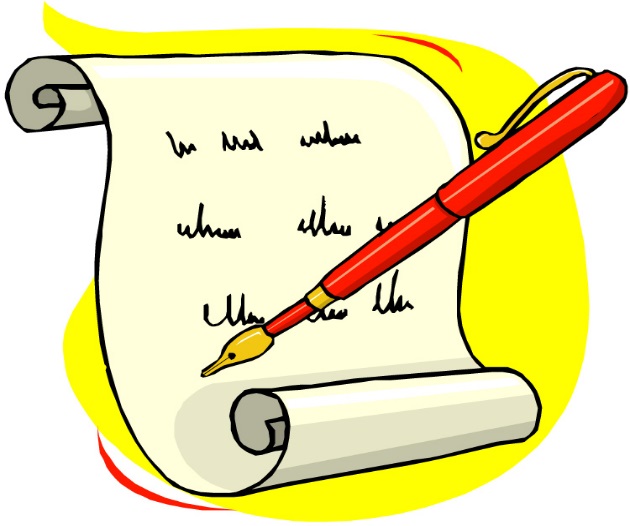 